УТВЕРЖДАЮи.о.начальника Управления образованияадминистрации Никольского района   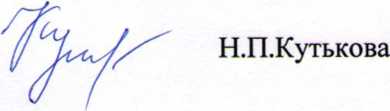 План мероприятийпо обеспечению объективности выдачи аттестатов о среднем общем образовании с отличием в общеобразовательных организациях Никольского района№п/пМероприятиеСрокиОтветственныйОрганизационно-методическая работаОрганизационно-методическая работаОрганизационно-методическая работаОрганизационно-методическая работа1Составление и утверждение плана работы с обучающимися - кандидатами на получение медалей «За особые успехи в учении» по результатам учебной деятельностисентябрьЗам.директора по УВР2Организационно-методическое совещание учителей-предметников «Положение о медалях «За особые успехи в учении»октябрьЗам.директора по УВР3Осуществление контроля за успеваемостью кандидатов на медали (проверка классных журналов)в течение годаЗам.директора по УВР4Уточнение списка учащихся - претендентов на медальсентябрьЗам.директора по УВР5Анализ успеваемости (предварительные, итоговые данные)Ноябрь, январь, мартЗам.директора по УВР6Организация пробных экзаменов по предметам в формате ЕГЭДекабрь, апрельАдминистрация ОО7Посещение уроков учителей, работающих с медалистами с целью оказания методической помощи и контроля объективности оценивания учащихся.в течение учебного годаЗам.директора по УВР8Совещания по предварительной успеваемости1 раз в четверть9Контроль за объективностью выставления четвертных (полугодовых) оценок учителями- предметниками по всем предметам учебного плана.по итогам каждой четвертиЗам.директора по УВР10Составление списков кандидатов на получение медалей в следующем годуАвгустЗам.директора по УВР11Контроль за успеваемостью обучающихся, претендующих на получение аттестата о среднем общем образовании с отличиемПостоянно Управление образования администрации Никольского районаРабота с учащимисяРабота с учащимисяРабота с учащимисяРабота с учащимися1Ознакомление обучающихся - кандидатов на получение медалей с положением «О медалях за успехи в учении»сентябрьКлассныеруководители2Информационно-разъяснительная работа по вопросам итоговой аттестации кандидатов на получение медалейпостоянноУчителя-предметники3Организация индивидуальных консультаций для учащихся, претендующих на медаль при подготовке к ГИАеженедельноУчителя-предметники4Организация участия в пробных экзаменах по предметам в форме ЕГЭсогласно плануЗам.директора по УВР5Анализ экзаменационных работ по каждому предмету, анализ типичных ошибокпо итогам диагностическихработУчителя- предметникиРабота с родителямиРабота с родителямиРабота с родителямиРабота с родителями1Проведение индивидуальных консультаций для родителей учащихся-кандидатов на получение медалейпостоянноАдминистрация ОО, учителя- предметники, классные руководители2Доведение до сведения родителей информации о результатах пробных экзаменов в формате ЕГЭВ течение годаУчителя-предметники,классныеруководители